Publicado en  el 21/01/2016 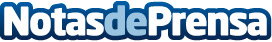 La UPC coordina un proyecto europeo para crear energía a partir de del reciclaje del corchoDatos de contacto:Nota de prensa publicada en: https://www.notasdeprensa.es/la-upc-coordina-un-proyecto-europeo-para-crear Categorias: Internacional Cataluña Otras ciencias Sector Energético http://www.notasdeprensa.es